The Hong Kong Girl Guides Association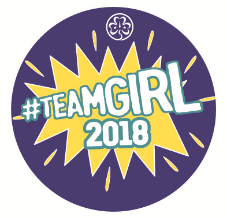 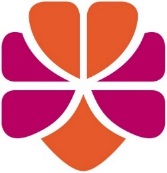 International Day of the Girl 2018Cloth Badge Collection FormAfter completing the required activities in the “International Day of the Girl 2018” (IDG 2018) Activity Pack, Appointed Guiders have to complete this form and submit to the Programme Department for cloth badge collection. The office would try to arrange the badges for collection on the designated date as provided by the Guider.  Badges would only be given to members who have completed the IDG 2018 Challenges and each of them could receive one free badge only.Name of Guider: 					    Division: ____________ District: 					  Unit Number: __________________________    Brownie    Guide    RangerContact Number: _______________________    Email: ____________________________No. of badge requested: ___________ (one badge for each girl)Signature of Guider: ________________   Expected collection date: ________________Members who have completed IDG 2018 ProgrammePlease submit the form via post, fax, e-mail or in person(Address: 8 Gascoigne Road, Kowloon, Hong Kong   Fax: 2782 6466   Email: tpg@hkgga.org.hk)Collection Time: Monday to Friday, 9:00a.m. to 5:30p.m. (Except Public Holidays)NameName16.17.18.19.20.21.22.23.24.25.26.27.28.29.30.